Top of Form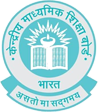 केन्द्रीय माध्यमिक शिक्षा बोर्डCentral Board of Secondary Educationसंबंधता - Online School Affiliation & Monitoring System R-2.0As per new Affiliation Bye-Laws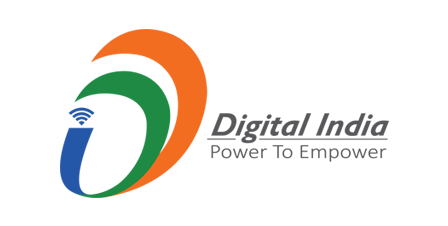 HomeContact Us This site is Designed and Developed by IT & Project Department CBSE.Bottom of FormGrant Letter for-:EX-02495-2122